Notes corresponding to video http://tinyurl.com/mv690/video/pca2   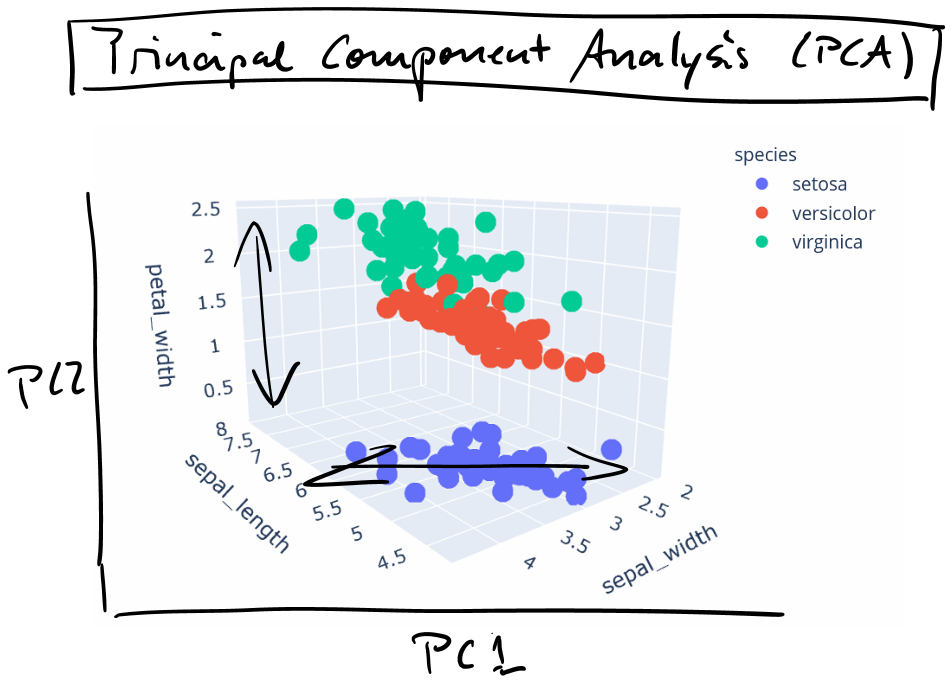 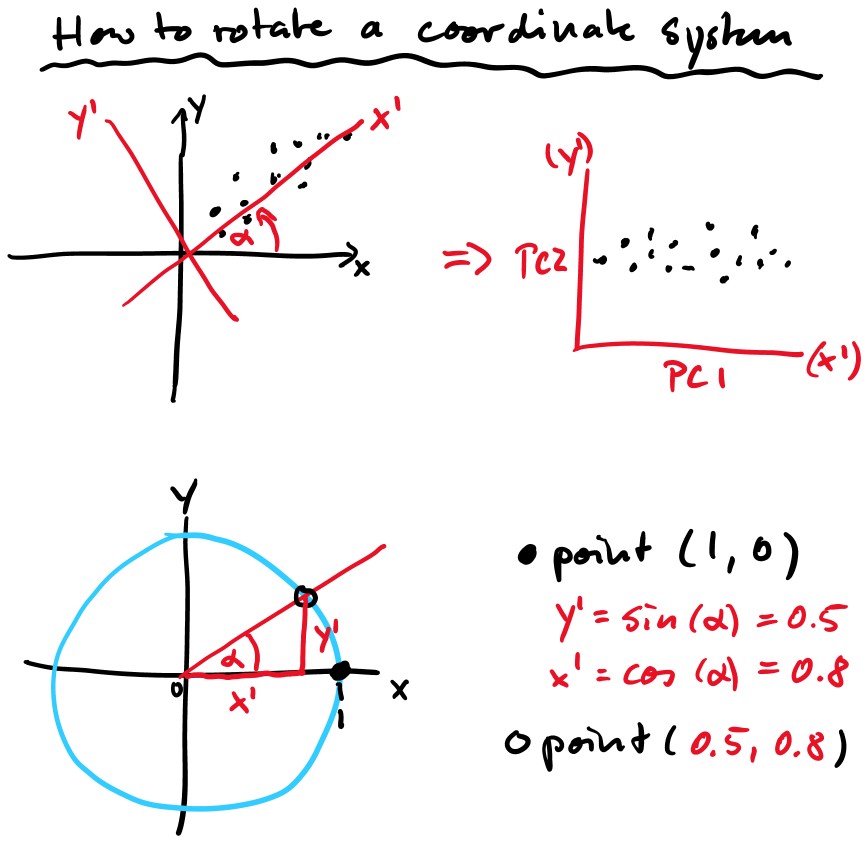 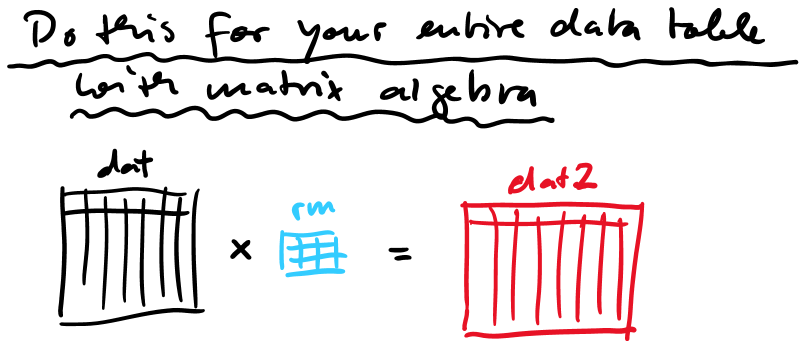 dat2 = as.matrix(dat1) %*% as.matrix(rm)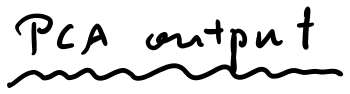 out1 = princomp(dat1, cor=T)dat2 = out1$scoresummary(out1)out1$loadings    biplot(out1), choices=c(1,2))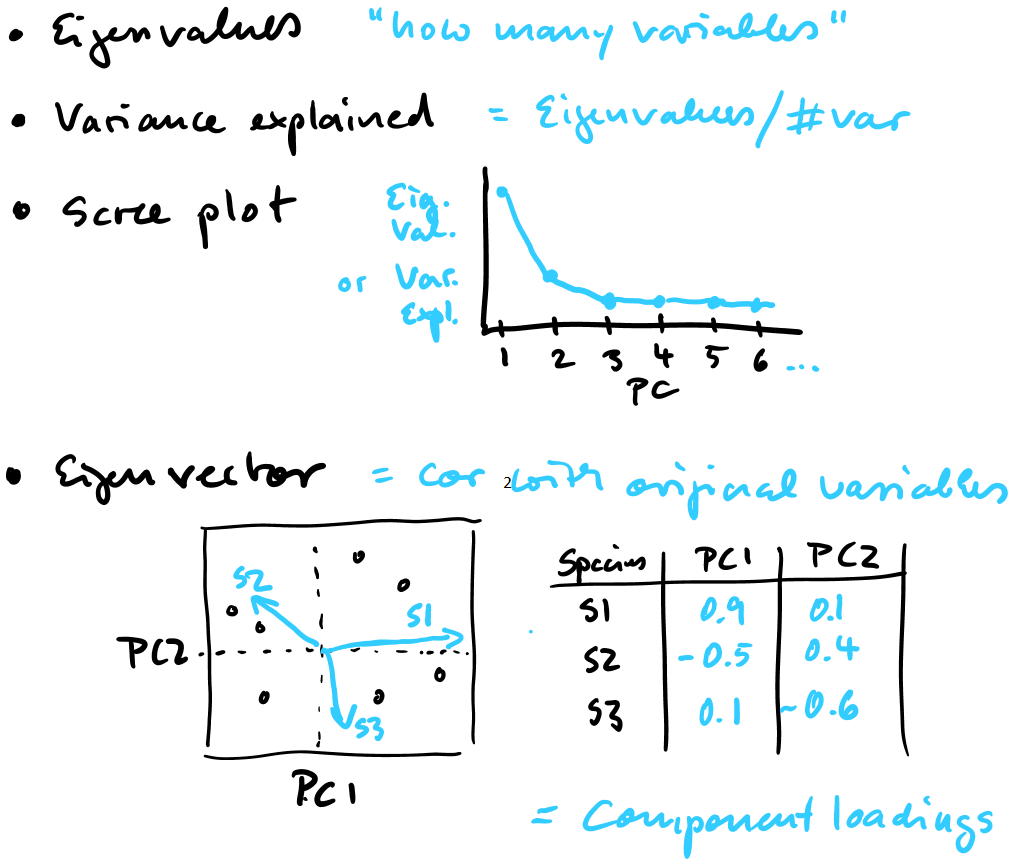 